                                           Anexo 2: Consentimiento Informado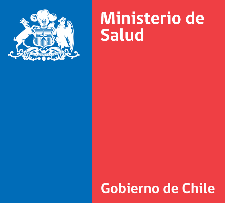 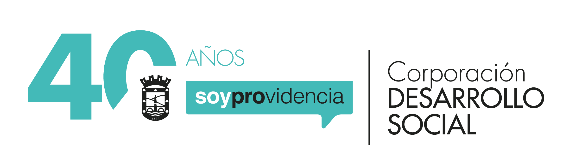 INFORMACIÓN PARA PADRES Y APODERADOS SOBRE EL PROGRAMA DE ATENCIÓN ODONTOLÓGICA INTEGRAL PARA ESTUDIANTES DE EDUCACIÓN MEDIA.En conformidad con lo dispuesto en la Ley 20.584 que regula los derechos y deberes que tienen las personas en relación a su atención en salud queremos informar: El Programa de Atención Odontológica para estudiantes de educación media, considera atención de nivel primario, incluyendo promoción de salud y prevención de enfermedades bucales, así como el tratamiento de ellas, en caso que sea necesario. Las actividades de este programa son las siguientes: ∙ Examen de salud bucal 
∙ Educación en salud bucal
∙ Aplicación de flúor en barniz para la prevención de caries 
∙ Obturaciones (tapaduras) en caso de presentar caries 
∙ Tratamiento periodontal (limpiezas) en caso de presentar inflamación a las encías 
De ser necesario, se realizarán las derivaciones a tratamientos de especialidades odontológicas NO INCLUYE: endodoncias, ortodoncia (frenillos), cirugías complejas, entre otras atenciones de nivel secundario.Es importante señalar que en caso de que el/la estudiante requiera la exodoncia de alguna pieza dentaria definitiva o algún otro procedimiento invasivo, le será consultado previamente por el odontólogo tratante. La duración del tratamiento dependerá del diagnóstico realizado a través del examen de salud bucal. Actualmente, aún estamos enfrentando una emergencia sanitaria global, por lo que han cambiado los protocolos, recomendaciones y medidas de seguridad que se aplicarán en la atención. La atención se realizará a todos los estudiantes que no presenten ningún síntoma y que no hayan tenido contacto con pacientes COVID (+). Los estudiantes y personal de salud usarán todos los elementos de protección personal desechables, además de realizar desinfección de todas las superficies y equipos entre cada paciente.Esta actividad solamente se realiza a estudiantes FONASA o PRAIS.Identificación del estudiante y apoderado
¿Autoriza a que profesionales de la salud realicen control odontológico en Establecimiento educacional al que asiste? (marcar con X)_____________________ Firma del/la responsable Fecha___  / ___  /___Nombre
 EstudianteEstablecimiento EducacionalCursoNombre 
ApoderadoRelación con el/la estudianteDirecciónComunaRegiónFono de contactoMailSÍ estoy de acuerdo que mi pupilo/a participe del Programa de Atención Odontológica para Estudiantes, siempre que se cuente previamente con su consentimiento.NO estoy de acuerdo que mi pupilo/a participe del Programa de Atención Odontológica para Estudiantes.